ПРИЛОЖЕНИЕ № 61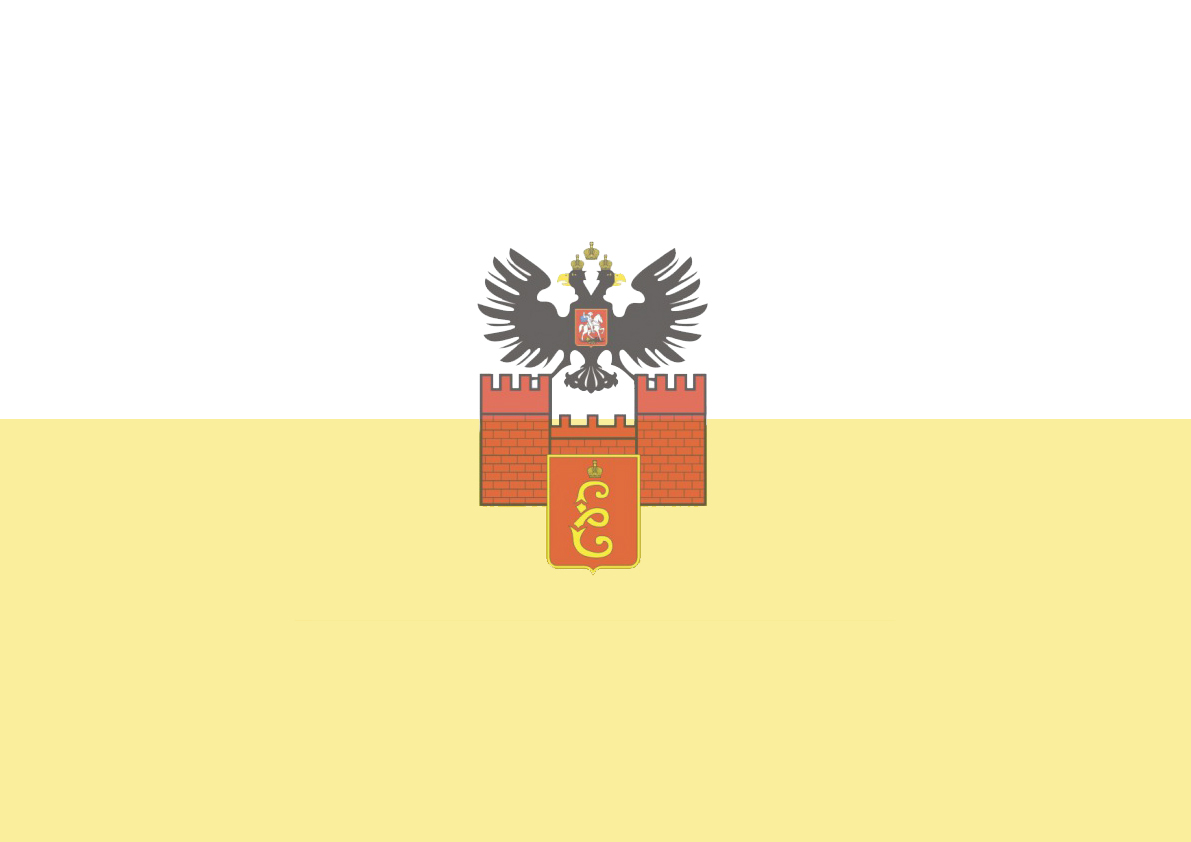 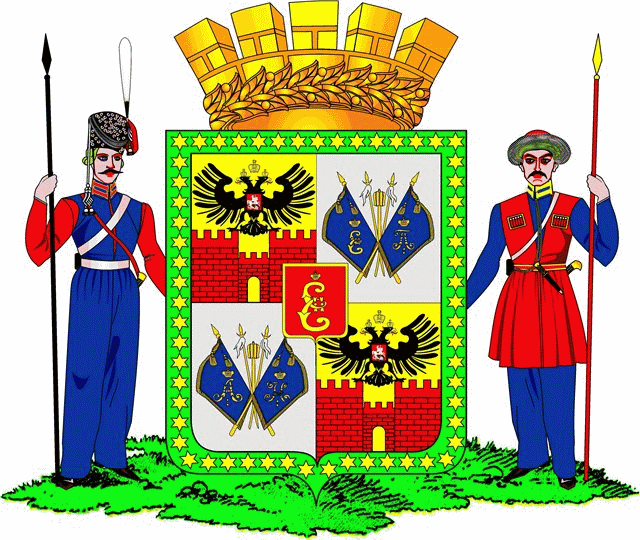 к решению городской Думы Краснодараот__________________№_____________АДМИНИСТРАЦИЯ МУНИЦИПАЛЬНОГО ОБРАЗОВАНИЯ ГОРОД КРАСНОДАРСхема размещения рекламных конструкцийна земельных участках, находящихся в муниципальной собственности муниципального образования город Краснодар или государственная собственность на которые не разграничена (по улице Индустриальной)2013Раздел III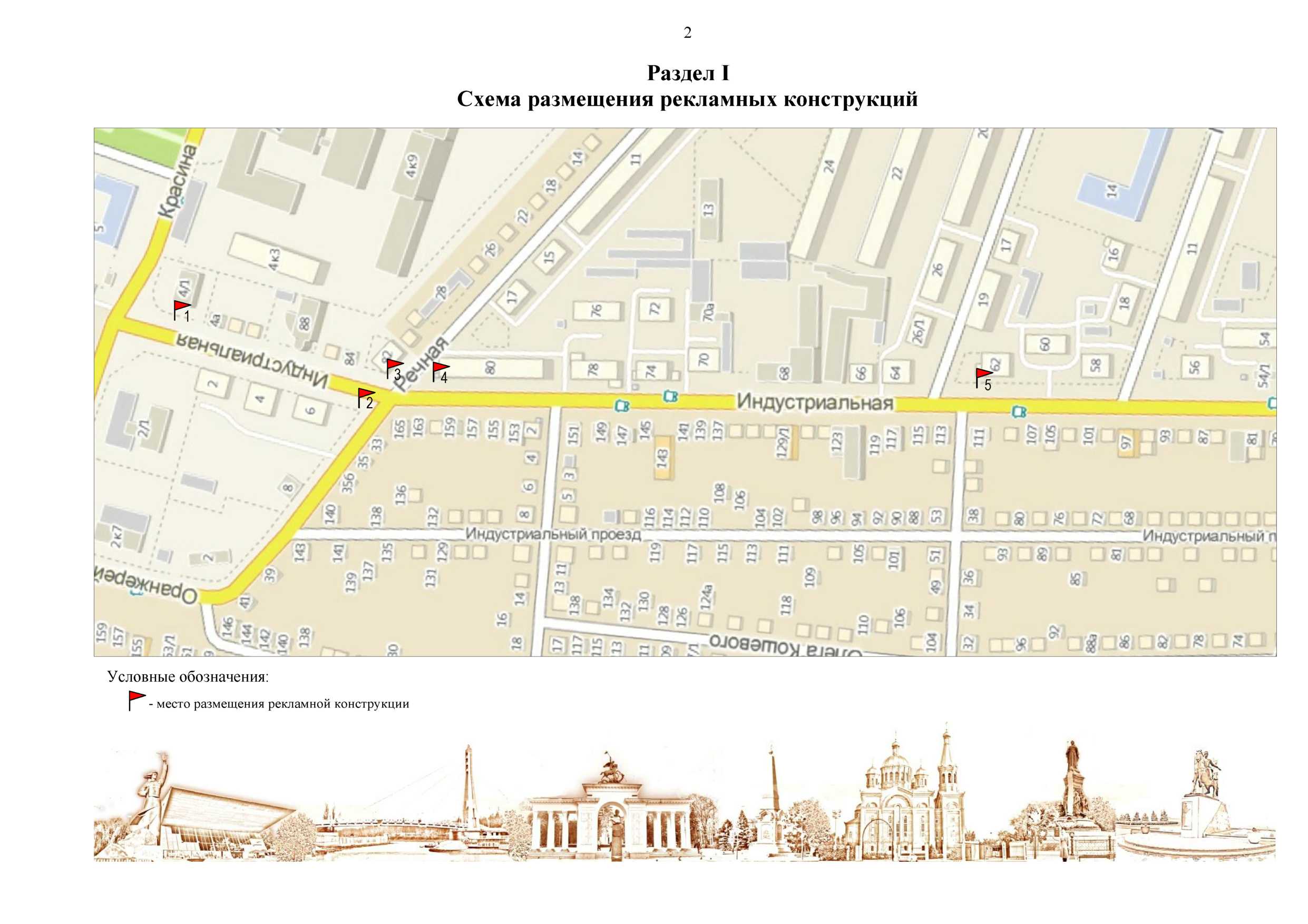 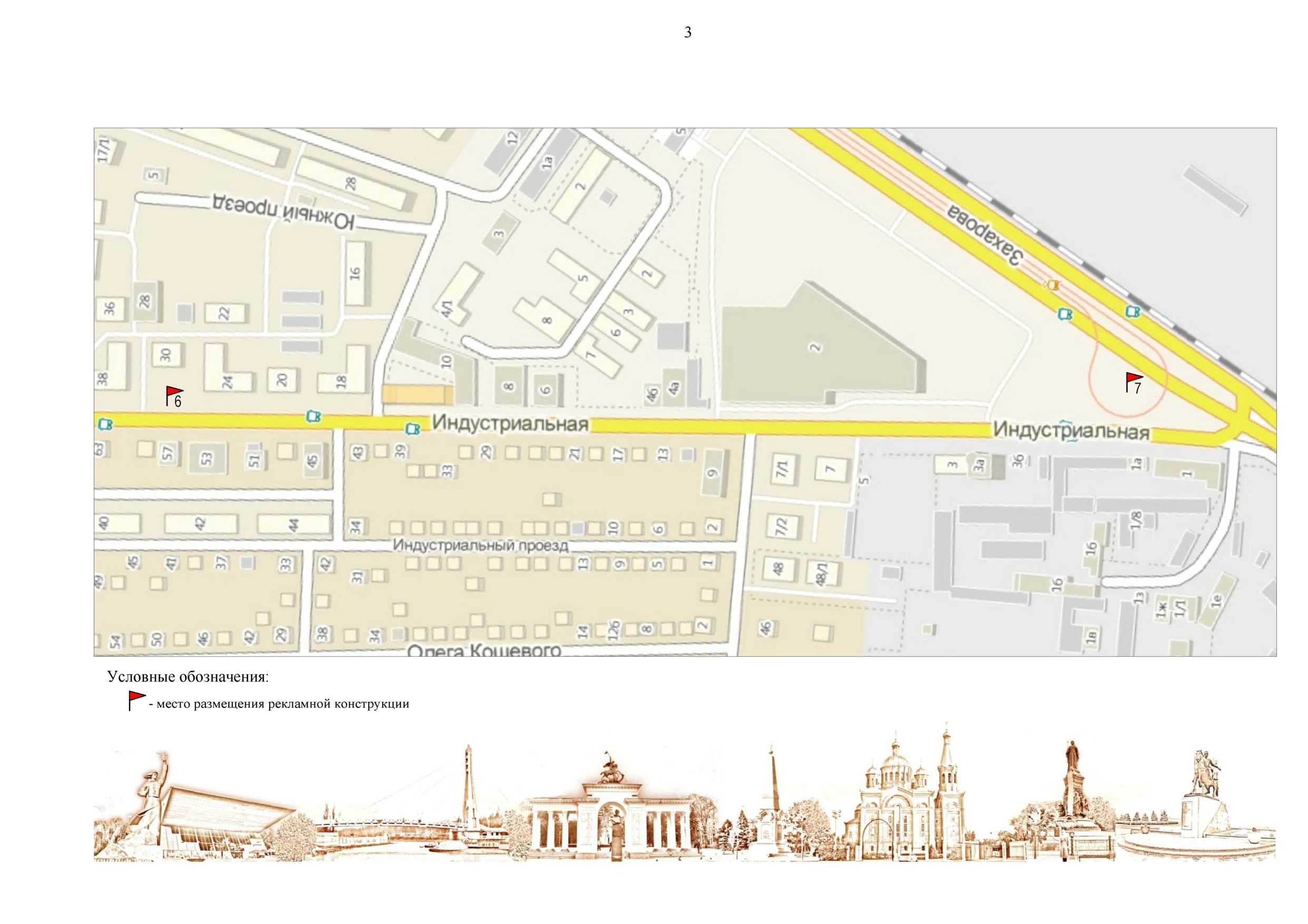 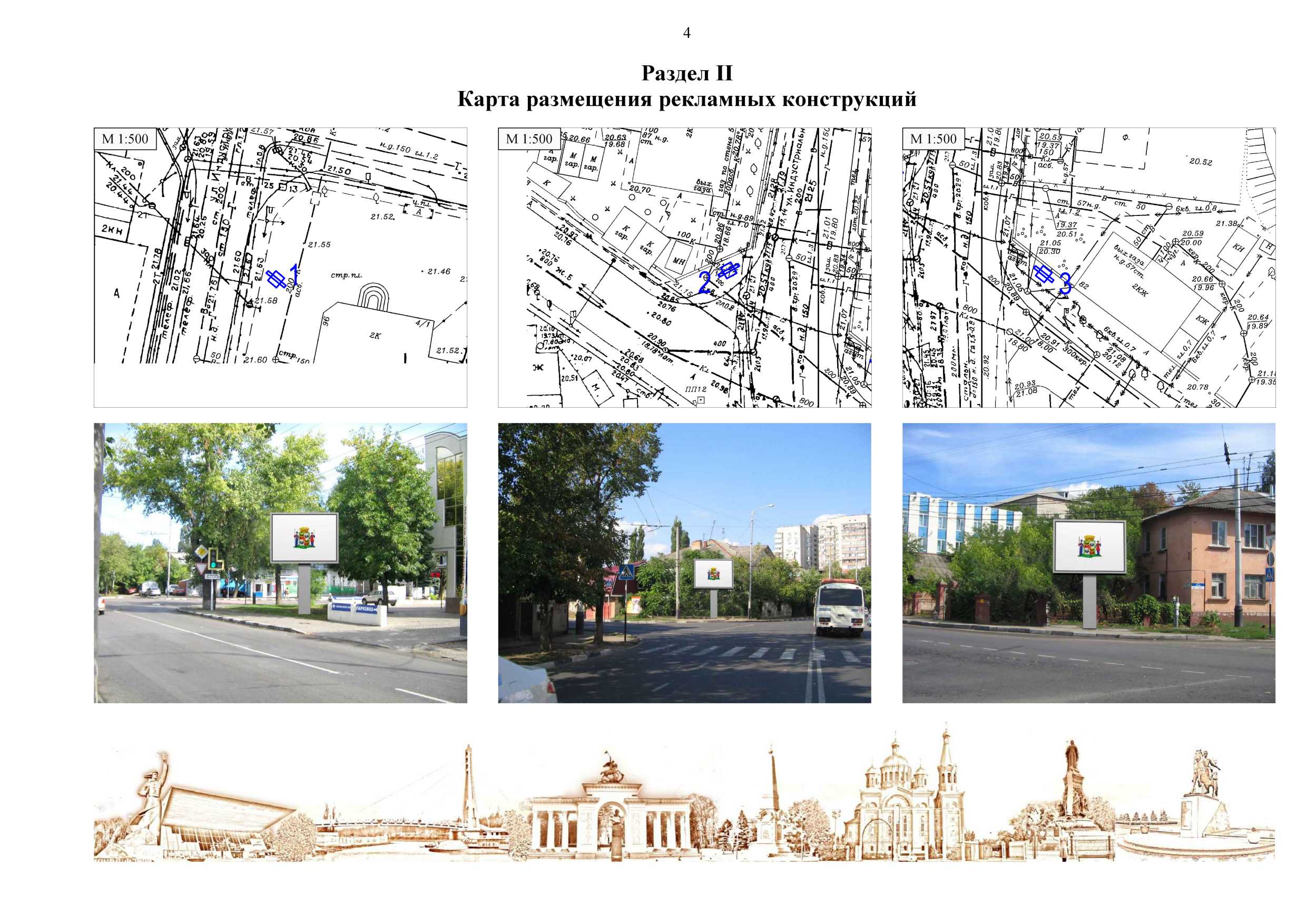 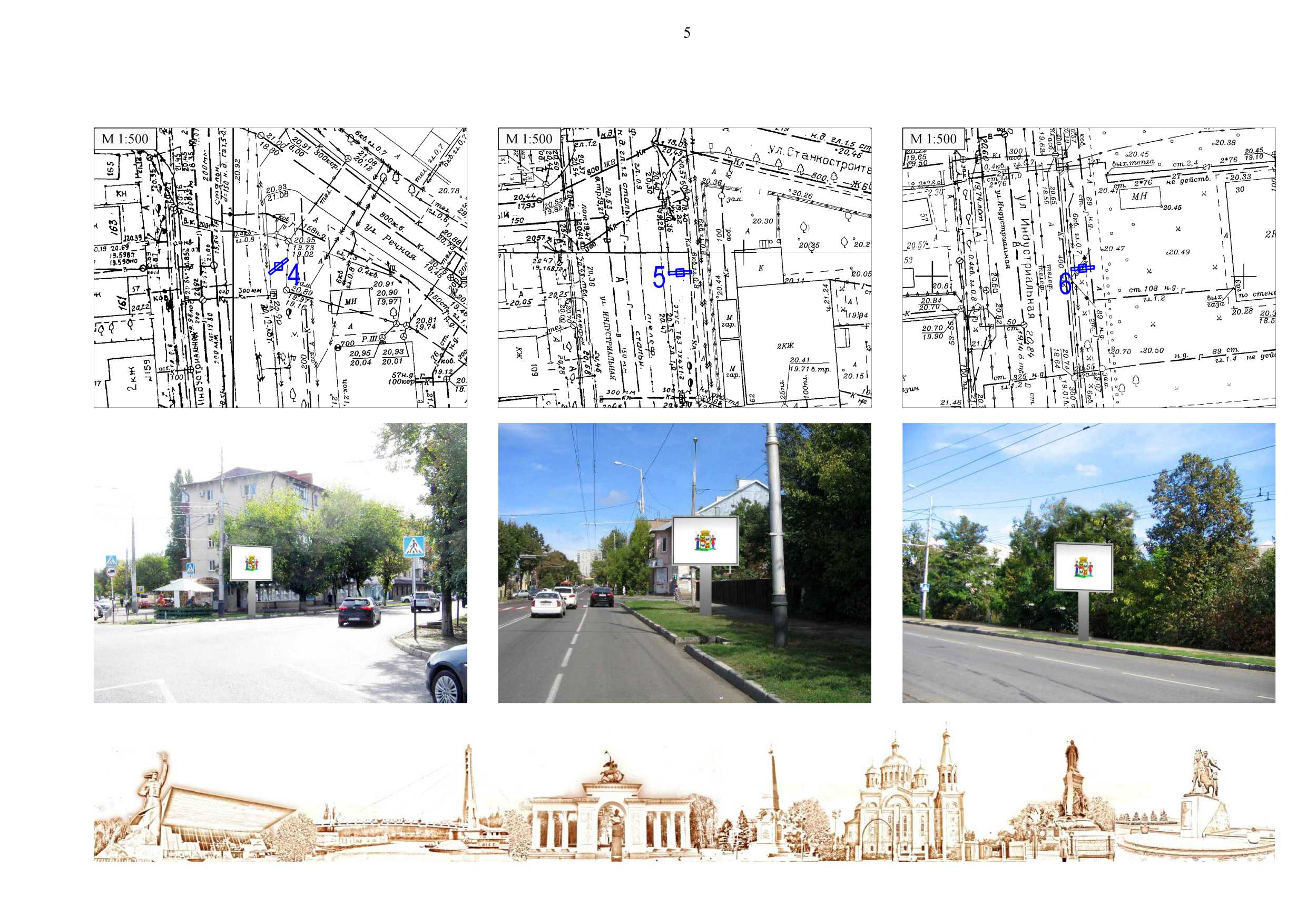 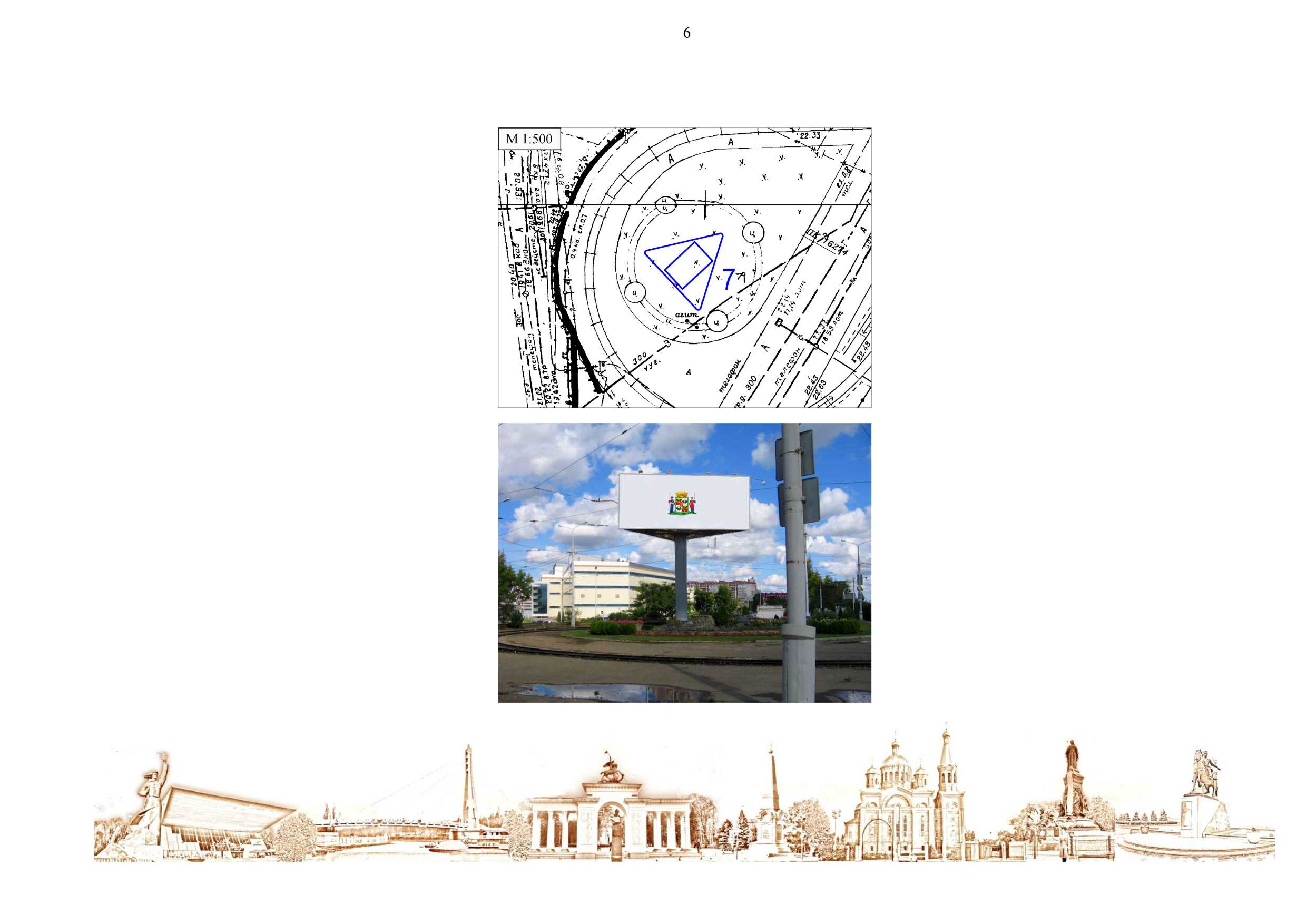 Типы и виды рекламных конструкцийСити-борд – рекламная конструкция среднего формата с внутренним подсветом, имеющая одну или две поверхности для размещения рекламы, размер каждой из которых составляет 3,7 х , состоящая из фундамента, каркаса, опоры и информационного поля. Площадь информационного поля рекламной конструкции определяется общей площадью его внешних поверхностей. Сити-борд предназначен для размещения рекламы, социальной рекламы и праздничной информации. Информация на рекламных конструкциях должна размещаться с соблюдением требований законодательства о государственном языке Российской Федерации. Сити-борд должен иметь маркировку с указанием владельца, номера его телефона, номера и даты разрешения на установку и эксплуатацию рекламной конструкции. Конструктивные элементы жёсткости и крепления (болтовые соединения, элементы опор, технологические косынки и т.п.) рекламных конструкций должны быть закрыты декоративными элементами. Каркасная рама должна закрывать пространство между рекламными поверхностями. Опорная стойка прямоугольной формы должна быть декоративно облицована конструкционными алюминиевыми профилями или пластиковыми профилями. В качестве заполнения створной рамы используется стекло каленое или клееное оргстекло толщиной . Сити-борд, выполненный в одностороннем варианте, должны иметь декоративно оформленную обратную сторону. В случаях установки рекламной конструкции без заглубления фундамента, такой фундамент должен быть закрыт декоративными элементами. 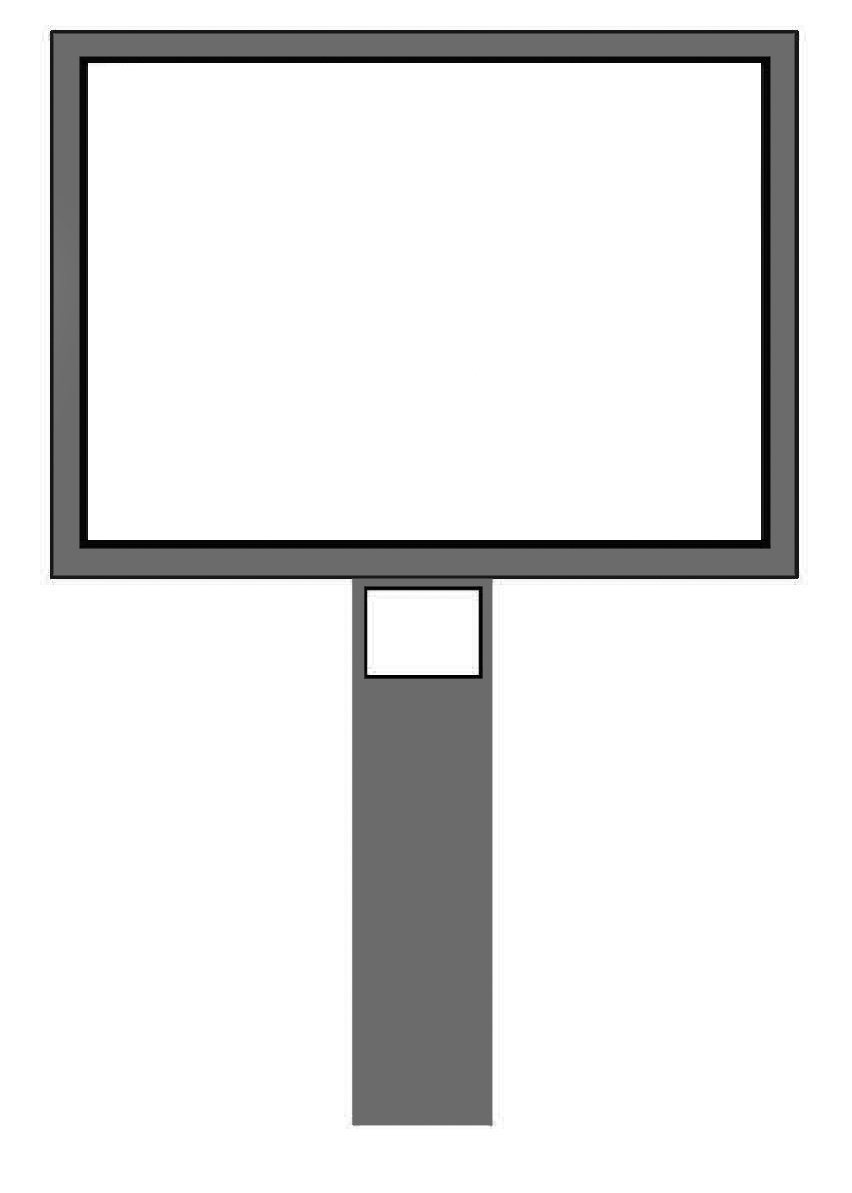 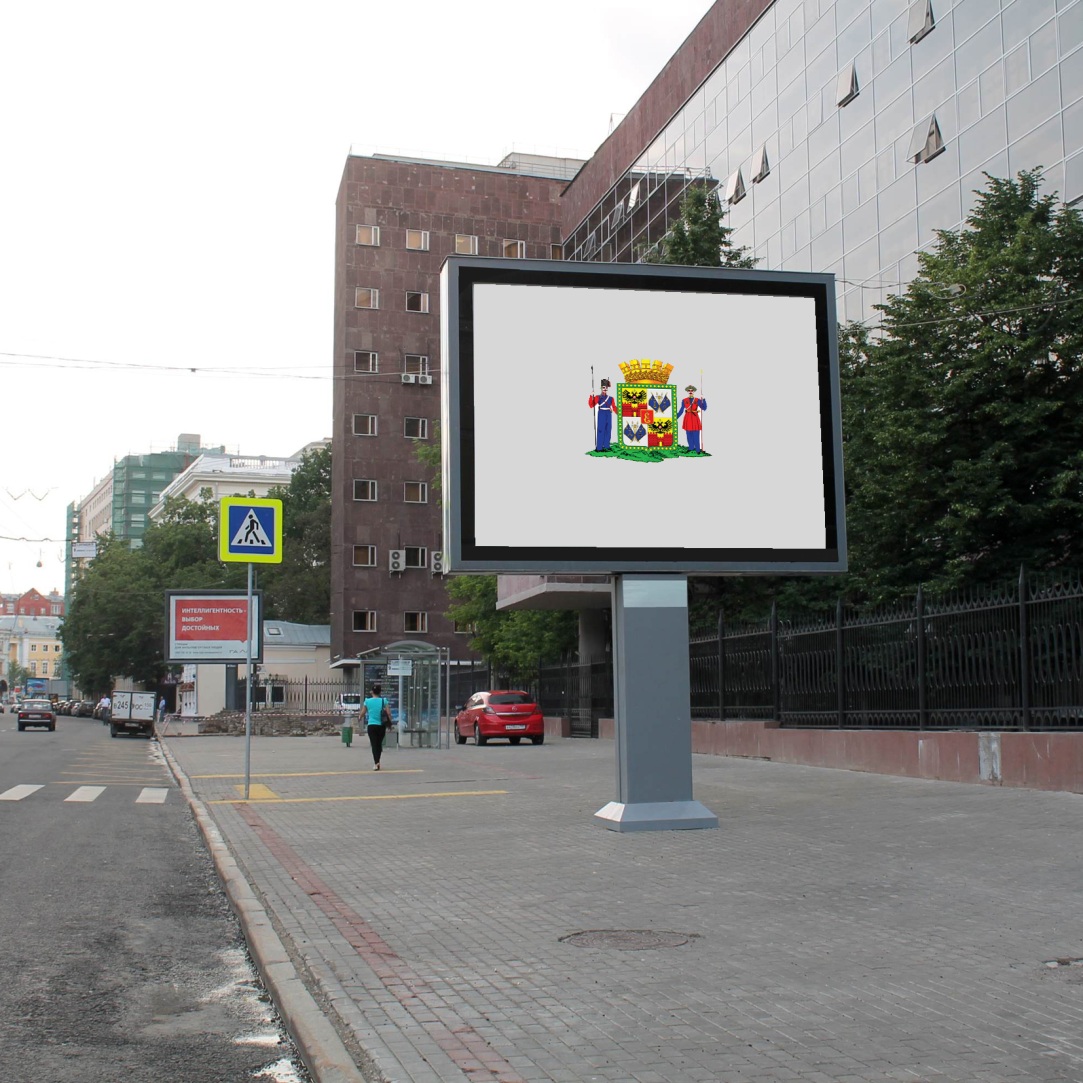 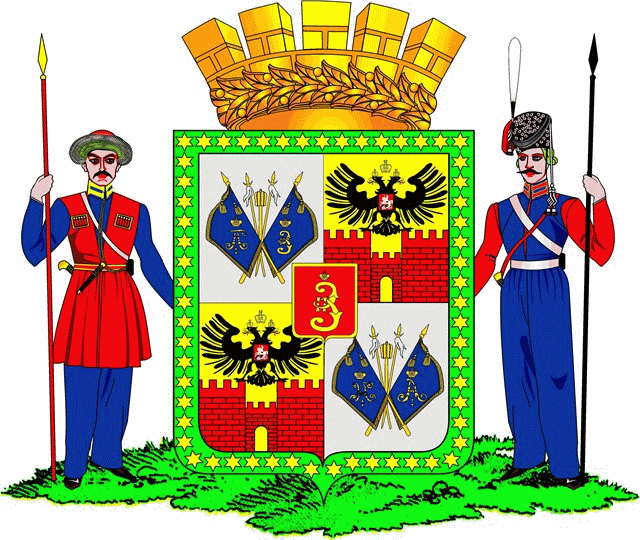 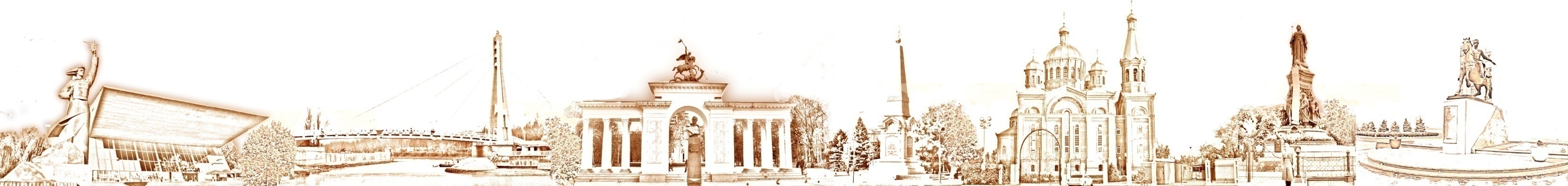 Суперсайт – рекламная конструкция большого формата, имеющая не более трёх внешних поверхностей, специально предназначенных для размещения рекламы, размер каждой из которых может составлять 15 х , 12 х , или 12 х , оборудованная подсветом, состоящая из фундамента, каркаса, опоры и информационного поля. Площадь информационного поля рекламной конструкции определяется общей площадью его внешних поверхностей. Суперсайт предназначен для размещения рекламы, социальной рекламы и праздничной информации. Информация на рекламных конструкциях должна размещаться с соблюдением требований законодательства о государственном языке Российской Федерации. Суперсайт должен иметь маркировку с указанием владельца, номера его телефона, номера и даты разрешения на установку и эксплуатацию рекламной конструкции. Конструктивные элементы жёсткости и крепления (болтовые соединения, элементы опор, технологические косынки и т.п.) рекламной конструкции должны быть закрыты декоративными элементами. Каркасная рама должна закрывать пространство между рекламными поверхностями. Внешняя поверхность должна иметь декоративное обрамление вокруг информационного поля. В случаях установки рекламной конструкции без заглубления фундамента, такой фундамент должен быть закрыт декоративными элементами.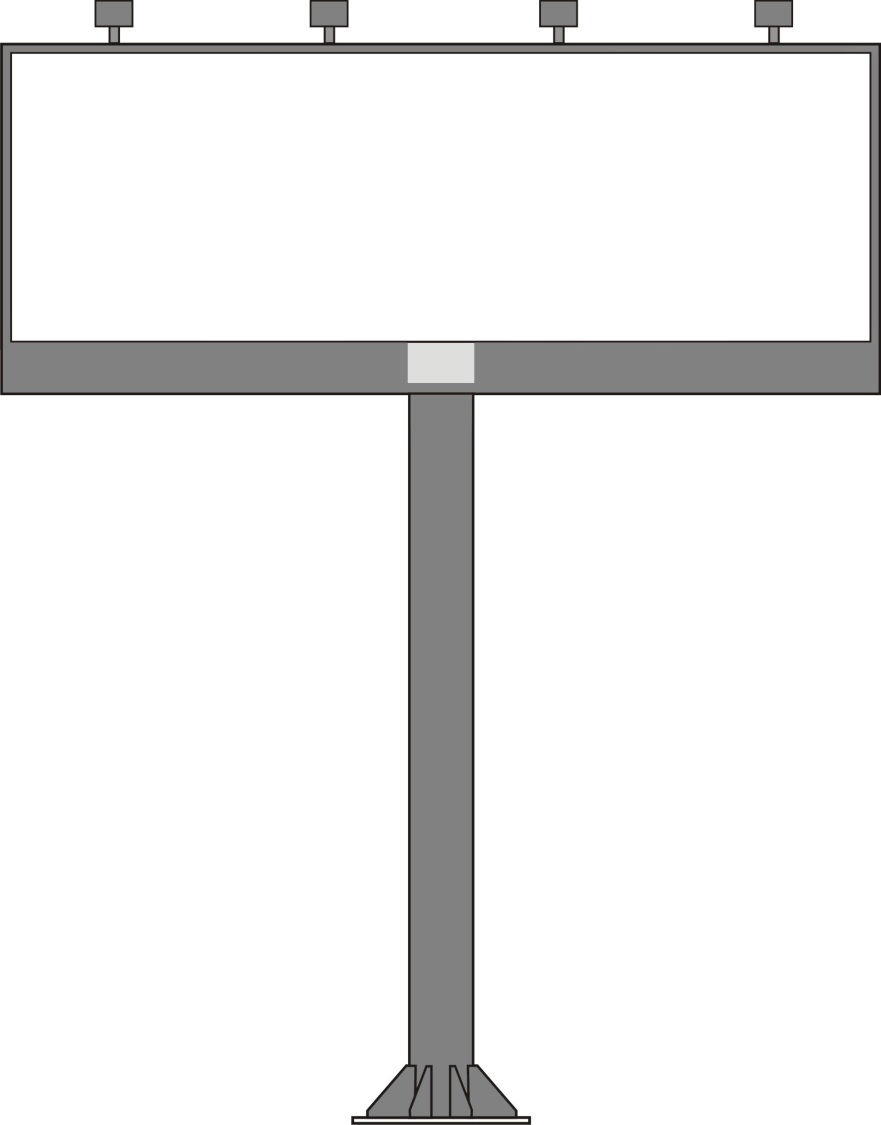 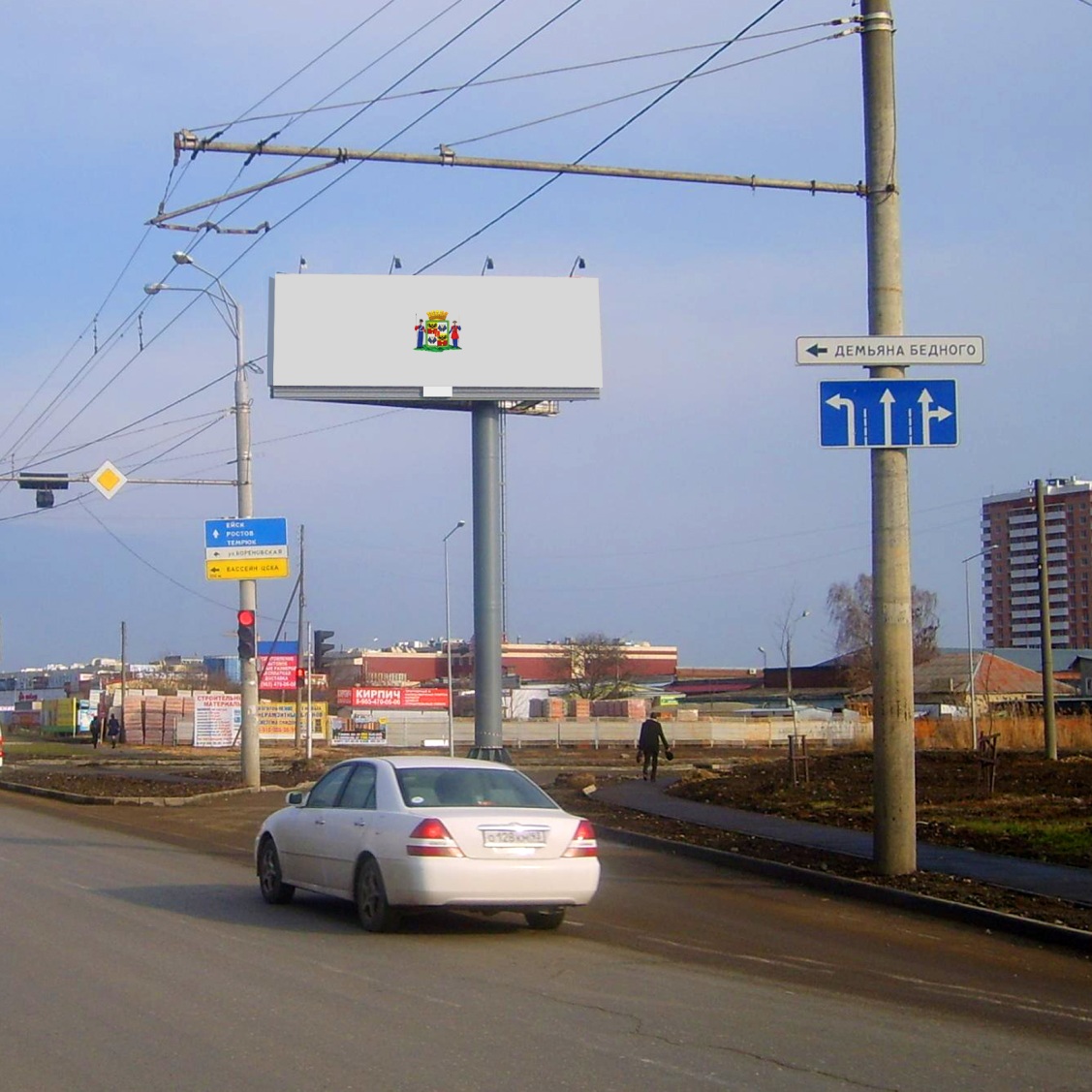 Раздел IVПеречень рекламных конструкций по ул. ИндустриальнойРаздел VТехнические характеристики рекламных конструкцийСити-борд - рекламная конструкция должна быть спроектирована, изготовлена и установлена в соответствии с требованиями строительных норм и правил, правил устройства электроустановок, технических регламентов, санитарных норм и правил (в том числе требований к освещённости, электромагнитному излучению и пр.), с требованиями пожарной безопасности, законодательства Российской Федерации об объектах культурного наследия (памятниках истории и культуры) народов Российской Федерации, их охране и использовании и других нормативных актов, содержащих требования к рекламным конструкциям.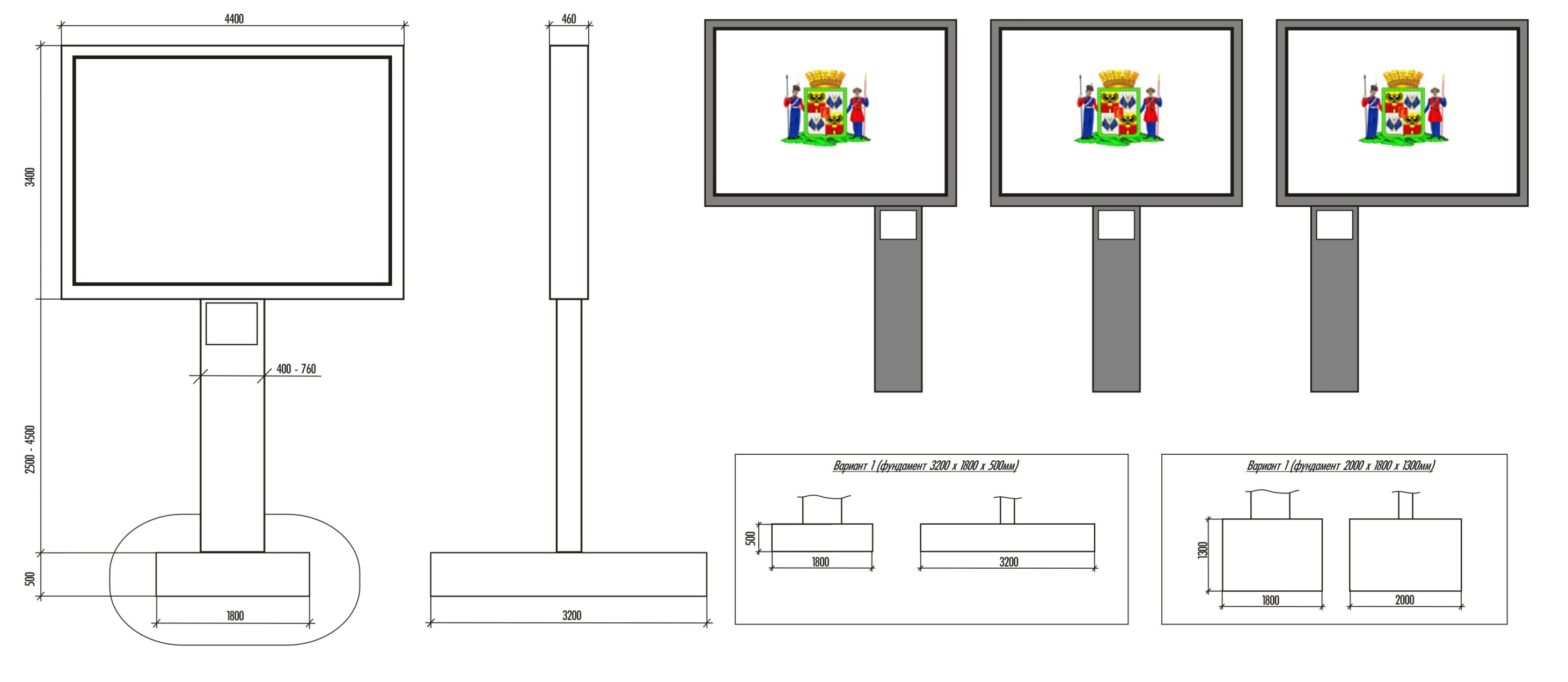 Размеры фундаментов ориентировочные, могут меняться в зависимости от проектной документации рекламной конструкции.Общие требования и характеристики.Для размещения сити-борда разрабатывается проектная документация с целью обеспечения безопасности при ее установке, монтаже и эксплуатации. 	В основе сити-борда лежит несущая стальная рама короба и опоры облицованная композитным материалом или конструкционными алюминиевыми профилями.           Расположение рекламного поля: горизонтальное.          Количество информационных полей: не более двух.          Количество опорных стоек: одна.	Рекламная конструкция ставится на заглублённом фундаменте (в случае невозможности установки рекламной конструкции на заглублённом фундаменте, допускается установка рекламной конструкции без заглубления фундамента). Информационная панель представляет собой металлическую раму, жёстко соединённую с опорной стойкой под прямым углом. 	Основной цвет рекламной конструкции: серый. Покрытие рекламной конструкции - порошковое напыление с антикоррозионными ингибиторами.	2. Размеры.	Размер информационного поля: 3700 х .          Внешний габарит рекламной панели: не более 4400 х .          Расстояние от нижнего края рекламной конструкции до уровня земли: от  до .	Опорная стойка выполнена из прямоугольной профильной трубы (от 180 до ).	          Размер облицовки опорной стойки: 400 - .	3. Подсвет рекламной конструкции.	Рекламная конструкция должна иметь внутренний подсвет.          4. Технология замены изображения.          Размещение бумажного постера или винилового полотна.	5. Доведение до потребителя рекламных сообщений.	Доведение до потребителя рекламных сообщений на сити-бордах может производиться:	с помощью неподвижных полиграфических постеров;	с помощью демонстрации постеров на динамических системах смены изображений (роллерных системах), обеспечивающих последовательную прокрутку плакатов.Суперсайт – рекламная конструкция должна быть спроектирована, изготовлена и установлена в соответствии с требованиями строительных норм и правил, правил устройства электроустановок, технических регламентов, санитарных норм и правил (в том числе требований к освещённости, электромагнитному излучению и пр.), с требованиями пожарной безопасности, законодательства Российской Федерации об объектах культурного наследия (памятниках истории и культуры) народов Российской Федерации, их охране и использовании и других нормативных актов, содержащих требования к рекламным конструкциям.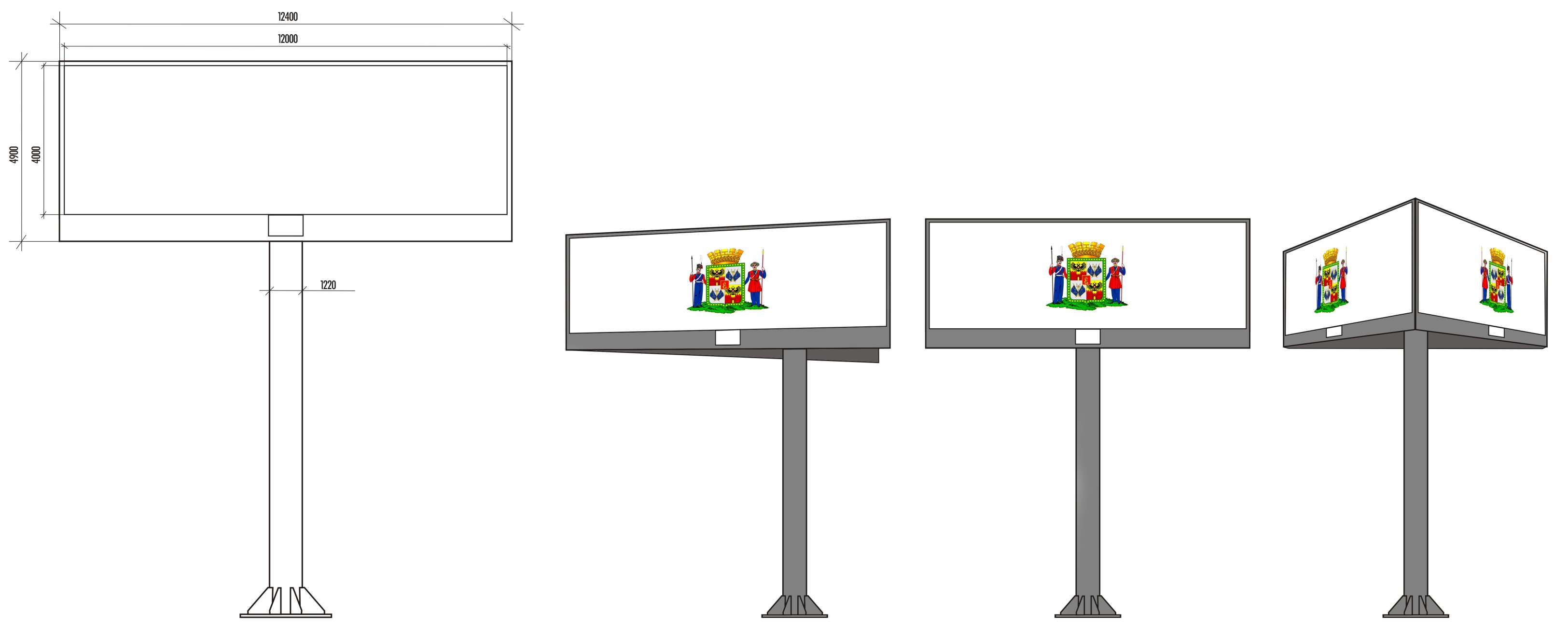 1. Общие требования и характеристики.	Для размещения суперсайта разрабатывается проектная документация с целью обеспечения безопасности при установке, монтаже и эксплуатации.           В основе суперсайта лежит металлическая конструкция.           Расположение рекламного поля: горизонтальное.          Количество информационных полей: не более трех.          Количество опорных стоек: одна.Рекламная конструкция ставится на заглублённом фундаменте (в случае невозможности установки рекламной конструкции на заглублённом фундаменте, допускается установка рекламной конструкции без заглубления фундамента). Информационная панель представляет собой металлическую раму, жёстко соединённую с опорной стойкой под прямым углом. Рекламное поле изготавливается из оцинкованных панелей. 	Основной цвет рекламной конструкции: серый. Покрытие рекламной конструкции - порошковое напыление с антикоррозионными ингибиторами.	2. Размеры.	Размер информационного поля: 12000 х .          Внешний габарит рекламной панели: не более 12400 х .	Расстояние между информационным полем и уровнем земли: согласно проектной документации, но не менее 5000 мм.	Диаметр опорной стойки: согласно проектной документации, но не менее 800 мм.	3. Подсвет рекламной конструкции.	Рекламная конструкция должна иметь внешний подсвет.          4. Технология замены изображения:          Размещение бумажного постера или винилового полотна.	5. Доведение до потребителя рекламных сообщений.	Доведение до потребителя рекламных сообщений на суперсайтах может производиться:	с помощью неподвижных полиграфических постеров;	с помощью демонстрации постеров на динамических системах смены изображений (роллерных системах или системах поворотных панелей – призматронах и др.).№ п/пТип и вид рекламной конструкцииКоличество сторонПлощадь информационного поля, кв.мАдрес рекламной конструкцииСпособ доведения до потребителя рекламных сообщенийПобедитель1.Сити-борд19,99ул. Индустриальная (рядом с ул. им. Красина, 4/1)Роллерная системаООО «Арт Сайд»2.Сити-борд19,99ул. Индустриальная (напротив № 84)НеподвижныйООО «Арт Сайд»3.Сити-борд19,99ул. Индустриальная (рядом с № 82)НеподвижныйООО «Арт Сайд»4.Сити-борд19,99ул. Индустриальная (рядом с № 80)НеподвижныйООО «Арт Сайд»5.Сити-борд219,98ул. Индустриальная (рядом с № 62)Роллерная система + неподвижныйООО «Арт Сайд»6.Сити-борд219,98ул. Индустриальная (рядом с № 30)НеподвижныйООО «Арт Сайд»7.Суперсайт 3144ул. Индустриальная (разворотное кольцо трамвая)НеподвижныйООО «Арт Сайд»